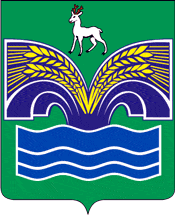 АДМИНИСТРАЦИЯ
СЕЛЬСКОГО ПОСЕЛЕНИЯ БОЛЬШАЯ РАКОВКА 
МУНИЦИПАЛЬНОГО РАЙОНА КРАСНОЯРСКИЙ
САМАРСКОЙ ОБЛАСТИ446381, Самарская область, Красноярский район, село Большая Раковка, ул. Комсомольская, 73, телефон (84657) 54 123, факс (84657) 54 141, E-mail: asp.b.rakovka@mail.ru      «Сообщение о проведении общего собрания участников долевой собственности»Администрация сельского поселения Большая Раковка муниципального района Красноярский Самарской области извещает о проведении общего собрания участников общей долевой собственности на земельный участок, расположенный по адресу: Самарская область, Красноярский район, с.Русская Селитьба, в границах ЗАО "Селитьбенское", кадастровый номер 63:26:0000000:514. Дата проведения общего собрания: 19 мая 2023 года.Место проведения общего собрания: Самарская область, Красноярский район, с. Русская Селитьба, ул. Школьная, дом. 47 (здание клуба).Время начала регистрации: 10.00Время открытия собрания: 11.00Повестка дня общего собрания:		1.Избрание председателя и секретаря собрания.	2. Избрание лица, уполномоченного от имени участников общей долевой собственности на земельный участок с кадастровым номером 63:26:0000000:514, расположенного по адресу: Самарская область, Красноярский район, с.Русская Селитьба, в границах ЗАО "Селитьбенское", без доверенности с правом подписи действовать при согласовании местоположения границ земельных участков, одновременно являющихся границей земельного участка, находящегося в долевой собственности, при обращении с заявлениями о проведении государственного кадастрового учета и (или) государственной регистрации прав на недвижимое имущество в отношении земельного участка, находящегося в долевой собственности, с правом утверждения и подписания проекта межевания земельных участков, межевых планов, присвоения новых адресов и кадастровых номеров, с правом подписывать дополнительные соглашения к договору аренды земельного участка, соглашения об установлении частного сервитута в отношении данного земельного участка, кроме того уполномоченное общим собранием лицо является в силу закона доверительным управляющим в отношении земельной доли, принадлежавшей умершему участнику долевой собственности, для чего ему передаются все полномочия участника долевой собственности, включая регистрацию и оформление права собственности на долю, право на голосование на общем собрании участников долевой собственности по всем вопросам повестки собрания, на период до перехода прав на эту земельную долю по наследству, в том числе с правом представления, подписания и получения на руки всех необходимых документов и  совершения  всех  иных  действий,  связанных  с выполнением настоящего поручения. Определение полномочий данного лица и срок этих полномочий.3. Утверждение условий договора аренды земельного участка с кадастровым номером 63:26:0000000:514, находящегося в общей долевой собственности, расположенного по адресу: Самарская область, Красноярский район, с. Русская Селитьба, в границах ЗАО "Селитьбенское", заключаемого с ООО «Премьер Агро» (ИНН: 6376063549, ОГРН: 1076376000370).4. Избрание лица, уполномоченного от имени участников долевой собственности без доверенности с правом подписи, передавать в пользование и заключить договор аренды земельного участка с кадастровым номером 63:26:0000000:514, расположенного по адресу: Самарская область, Красноярский район, с. Русская Селитьба, в границах ЗАО "Селитьбенское", с ООО «Премьер Агро» (ИНН: 6376063549, ОГРН: 1076376000370) для осуществления сельскохозяйственной деятельности со всеми вытекающими полномочиями в рамках данных поручений, в том числе получения, представления, подписания необходимых документов, получения денежных средств в счет арендной платы, возмещения убытков, в том числе упущенной выгоды и стоимости восстановления нарушенных земель (биологической рекультивации). Определение полномочий данного лица и срок этих полномочий.5. Утверждение проекта межевания земельных участков, образуемых путем выдела из земельного участка с кадастровым номером 63:26:0000000:514 расположенного по адресу: Самарская область, Красноярский район, с. Русская Селитьба, в границах ЗАО "Селитьбенское" (ознакомление по адресу: 446370, Самарская обл., Красноярский р-н, с.Красный Яр, ул. Комсомольская, д.86).         6. Утверждение перечня собственников и размеров их долей в праве общей долевой собственности на земельные участки, образуемые в соответствии с проектом межевания земельных участков. 		К участию в голосовании по вопросам повестки дня общего собрания допускаются только лица, предоставившие документы, удостоверяющие личность, удостоверяющие право на земельную долю, а также документы, удостоверяющие полномочия доверенного лица.По вопросам, вынесенным на обсуждение общего собрания обращаться со дня опубликования данного извещения в течение тридцати дней по адресу: 446381, Самарская область, Красноярский район, Большая Раковка, ул. Комсомольская, 73, тел. 8 (84657) 54123.Кадастровым инженером Рубцовой Аллой Александровной 446370, Самарская обл., Красноярский р-н, с.Красный Яр, ул. Комсомольская, д.86, № регистрации в государственном реестре лиц, осуществляющих кадастровую деятельность 8447, страховой номер индивидуального лицевого счета (СНИЛС) 093-273-382 78, тел: +79270003777, e-mail: volgainv@mail.ru выполнен проект межевания земельных участков, образованных путем выдела из земельного участка с кадастровым номером 63:26:0000000:514, расположенного по адресу: Самарская область, Красноярский район, с. Русская Селитьба, в границах ЗАО "Селитьбенское".Заказчик работ: ООО «Премьер Агро» (ИНН: 6376063549, ОГРН: 1076376000370), 446370, Самарская область, р-н Красноярский, с.Красный Яр, ул. Кооперативная 102, тел. +79370668110.В течении тридцати дней с момента опубликования настоящего извещения собственники земельного участка с кадастровым номером 63:26:0000000:514, орган местного самоуправления поселения могут ознакомиться с проектом межевания по адресу: 446370, Самарская обл., Красноярский р-н, с.Красный Яр, ул. Комсомольская, д.86 (кадастровый инженер Рубцова А.А.).Предложения о доработке проекта межевания земельных участков, после ознакомления с ним, направлять в течении тридцати дней с момента опубликования настоящего извещения по адресу: 446370, Самарская обл., Красноярский р-н, с.Красный Яр, ул. Комсомольская, д.86.»»«Извещение о месте и порядке ознакомления с проектом межевания земельныхучастков, образованных путем выдела из земельного участкас кадастровым номером 63:26:0000000:514Кадастровым инженером Рубцовой Аллой Александровной 446370, Самарская обл., Красноярский р-н, с.Красный Яр, ул. Комсомольская, д.86, № регистрации в государственном реестре лиц, осуществляющих кадастровую деятельность 8447, страховой номер индивидуального лицевого счета (СНИЛС) 093-273-382 78, тел: +79270003777, e-mail: volgainv@mail.ru выполнен проект межевания земельных участков, образованных путем выдела из земельного участка с кадастровым номером 63:26:0000000:514, расположенного по адресу: Самарская область, Красноярский район, с. Русская Селитьба, в границах ЗАО "Селитьбенское".Заказчик работ: ООО «Премьер Агро» (ИНН: 6376063549, ОГРН: 1076376000370), 446380, Самарская область, р-н Красноярский, с. Лопатино, ул. Степная, д.5, тел.+79370668110.В течении тридцати дней с момента опубликования настоящего извещения собственники земельного участка с кадастровым номером 63:26:0000000:514, орган местного самоуправления поселения могут ознакомиться с проектом межевания по адресу: 446370, Самарская обл., Красноярский р-н, с.Красный Яр, ул. Комсомольская, д.86 (кадастровый инженер Рубцова А.А.).Предложения о доработке проекта межевания земельных участков, после ознакомления с ним, направлять в течении тридцати дней с момента опубликования настоящего извещения по адресу: 446370, Самарская обл., Красноярский р-н, с.Красный Яр, ул. Комсомольская, д.86.»Глава сельского поселения Большая Раковка муниципального района Красноярский Самарской области                                                Халимов Ф.Н.